HotărâreA NR. privind aprobarea cooperării Municipiului Satu Mare cu Agenția deDezvoltare Regională Nord-Vest pentru susținerea proiectului de interes public regional„Platforma Online de Investiții și Inovare Nord-Vest INNO și atragerea investitorilorpentru perioada 2024-2028”, a contribuțiilor financiare anuale, a categoriilor deactivități și cheltuieli prevăzute, precum și a bugetului multianual pentru perioada 2024-2028Consiliul Local al Municipiului Satu Mare,Analizând proiectul de hotărâre înregistrat sub nr………………., referatul de aprobare al Primarului municipiului Satu Mare, înregistrat sub nr. 10248/14.02.2024 în calitate de iniţiator, raportul de specialitate comun al Serviciului scriere, implementare şi monitorizare proiecte şi al Direcţiei economice înregistrat sub nr. 10249/14.02.2024, avizele comisiilor de specialitate ale Consiliului Local Satu Mare,Având în vedere proiectul de interes public regional “Platforma Online de Investiții și Inovare Nord-Vest INNO și atragerea investitorilor pentru perioada 2024-2028”, implementat prin Agenţia de Dezvoltare Regională Nord-Vest,Ținând seama de prevederile Legii nr. 24/2000 privind normele de tehnică legislativă pentru elaborarea actelor normative, republicată, cu modificările şi completările ulterioare,În baza prevederilor art. 129 alin. (2) lit. e) coroborat cu prevederile alin. (9) lit. a). din O.U.G. nr. 57/2019 privind Codul administrativ,În temeiul prevederilor art. 139 alin (3) lit. f) și art. 196 alin (1) lit. a) din O.U.G. nr. 57/2019 privind Codul administrativ, Adoptă prezenta:H O T Ă R Â R E:Art.1. Se aprobă cooperarea Municipiului Satu Mare cu Agenția de Dezvoltare Regională Nord-Vest pentru susținerea proiectului de interes public regional „Platforma Online de Investiții și Inovare Nord-Vest INNO” și atragerea investitorilor pentru perioada 2024-2028”, implementat prin Agenţia de Dezvoltare Regională Nord-Vest. În acest sens, primarul municipiului Satu Mare este mandatat să semneze protocolul de colaborare cu ADR Nord-Vest, conform Anexei 1 care face parte integrantă din prezenta hotărâre.Art. 2. (1) Se aprobă plata unei contribuţii financiare anuale la realizarea proiectului de mai sus, conform Anexei 2 care face parte integrantă din prezenta hotărâre, care va fi achitată către Agenţia de Dezvoltare Nord-Vest, în patru rate trimestriale, cu data scadentă data de 25 a fiecărei luni din ultimul trimestru pentru trimestrul în curs, pentru realizarea proiectului de interes public regional menţionat la art. 1.(2) Bugetarea contribuţiei financiare pentru platformă pentru perioada 2024-2028 va asigura sustenabilitatea financiară a acesteia, precum şi dezvoltarea platformei astfel încât să devină instrument de promovare şi de atragere a investiţiilor în Regiunea de Dezvoltare Nord-Vest şi în municipiul Satu Mare.Art. 3. Cu ducerea la îndeplinire a prezentei hotărâri se încredinţează Primarul municipiului Satu Mare, Direcţia economică şi Serviciul scriere, implementare şi monitorizare proiecte.Art. 4. Prezenta hotărâre se comunică, prin intermediul secretarului municipiului Satu Mare, în termenul prevăzut de lege, Primarului municipiului Satu Mare, Direcţiei economice şi Serviciului Scriere, Implementare şi Monitorizare Proiecte, precum şi Instituţiei Prefectului Judeţul Satu Mare.INIŢIATOR PROIECTPRIMARKereskényi GáborAVIZATSECRETAR GENERAL                Mihaela Maria Racolța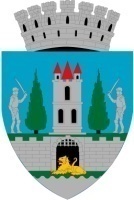 ROMÂNIAJUDEŢUL SATU MARECONSILIUL LOCAL AL MUNICIPIULUI SATU MARENr. 10247/14.02.2024PROIECT